THIRTEENTH ANNUAL 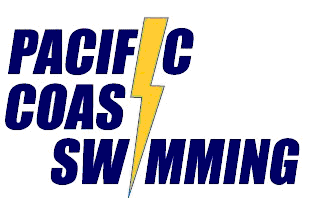 WAVEMAKER LONG COURSE INVITATIONALApril 29-May 01, 2016 at Saanich Commonwealth Place4636 Elk Lake Drive Victoria BC CANADA V8Z 5M1Sanctioned by Swim BC: #16936POOL AND FACILITIES8-lane, 50m competition pool (to run double-ended). Ares-Omega electronic timing, touch pads & scoreboard. Separate warm-up pool: four short-course lanes in dive tank. ELIGIBILITYSwimmers registered with Swim BC or other FINA-related organizations. Age is determined on April 29, 2016. GENERAL INFORMATIONThis meet is designed to enable teams to bring competitive swimmers of all ages to a heats and finals long course event. The following are minimum entry times for each event: 1:00.00 for 50m events; 2:00.00 for 100m events; 4:00.00 for 200m events; 8:00.00 for 400m events; and 14:00.00 for 800m events. 
NTs will not be accepted.The meet will run under Swim BC & SNC rules, including warm-up procedures, scoring, scratch, one-start & swimsuit rules. For heats & finals events, heats will be senior-seeded, swimming slowest to fastest, all age groups combined. For 50m & 100m individual events with 16 or more starters per age group, finals will swim in age groups 10 & under, 11 & under, 12 & under, 14 & under, and Open. However, where there are fewer than 16 starters per age group, meet management will combine age groups to swim finals as 10 & under, 12 & under, 14 & under, and Open. For 200m individual events, finals will swim in age groups 10 & under, 12 & under, 14 & under, and Open. There will be no consolation finals.Coaches are asked to notify meet management of any events in which they want their swimmers to swim “older” than their chronological age.Swimmers may enter either the 800 or 1500 Freestyle event, but not both. All 400m, 800m and 1500m events will swim as timed finals, fastest to slowest (800m/1500m only), during heats. Slower heats (heats 4 and above) will be double-laned. In addition, overflow heats for the 800/1500 may swim on Sunday at the conclusion of heats. For the 400m events, the top-8 entries for each gender in age groups 12 & under, 14 & under, and Open will swim during finals. For the 800m and 1500m events, the top-8 entries for each gender across all age groups will swim during finals on Friday. Positive check-in required for both heats and finals for the 400/800/1500m events.Relays will swim in age groups 10 & under, 12 & under, 14 & under, and Open and are timed finals. All relays will swim during finals sessions (as listed in the order of events) in the evening; please submit entry times with relays.Deck entries will be accepted to fill empty lanes only.Scratch deadline for heats is 30 minutes prior to the start. For finals, the initial deadline is 30 minutes from the conclusion of heats on the day the final is to swim. The final deadline is 30 minutes prior to the start of finals.Floret ribbons will be awarded to 1st to 3rd place finishers in each age group for individual events and 1st to 3rd place relays. Individual events 4th through 8th will receive ribbons.  Magic number prizes and prizes for the best Hawaiian attire will also be awarded.ENTRIESEntries (including foreign entries) must be uploaded by April 20, 2016 to: https://www.swimming.ca/meetlist.aspx. Entries mailed or emailed directly to meet manager will not be accepted. Meet Manager: Dan Sawchuk Email: meets@pacificcoastswimming.comEntries are $8.50 per individual event; $10.00 per relay. In addition, Saanich Commonwealth Place requires a $5.00 per swimmer Facility Improvement Fee and there is a $4.00/swimmers SwimBC Provincial Team Splash fee as well.Please make cheques for the total amount, including all individual and relay entries, and Swim BC and SCP facility fees, payable to Pacific Coast Swimmers and Parents Association (PCSPA). No refunds of fees for scratched events received after midnight, April 23, 2016 except with a medical certificate.This meet is limited to 400 swimmers. Teams will be notified if entries cannot be accepted.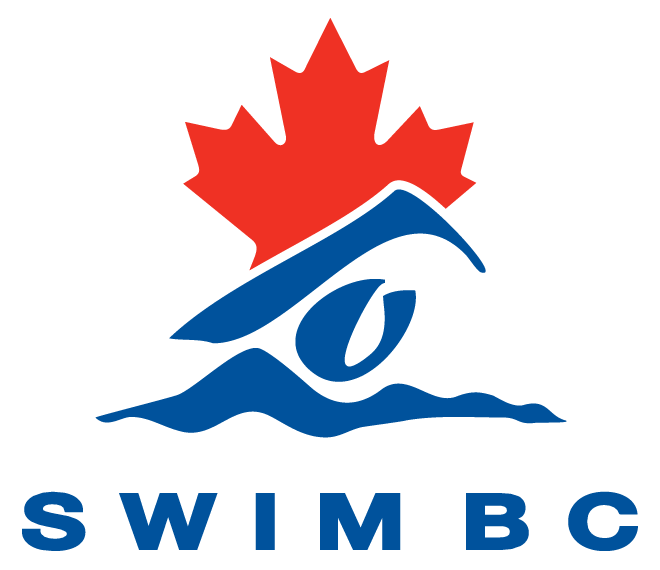 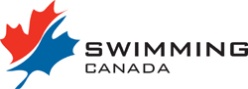 SWIMMING CANADACOMPETITION WARM-UP SAFETY PROCEDURES Meet Management for all sanctioned Canadian swimming competition must ensure the following safety procedures are applied. It is incumbent on coaches, swimmers, and officials to comply with these procedures during all scheduled warm-up periods. Coaches are requested to encourage swimmers to cooperate with Safety Marshals. GENERAL WARM-UP: Swimmers must enter the water FEET FIRST in a cautious manner, entering from a start or turn end only and from a standing or sitting position. Running on the pool deck and running entries into the pool tank are prohibited. Meet Management may designate the use of sprint or pace lanes during the scheduled warm-up time. Any such lane usage must be communicated either in pre-competition handout, announcement or deck signage. Diving starts shall be permitted only in designated sprint lanes. Only one-way swimming from the start end of sprint lanes is permitted. Notices or barriers must be placed on starting blocks to indicate no diving during warm-up. EQUIPMENT: Kick Boards, Pull-Buoys, Ankle Bands, and Snorkels are permitted for use in the scheduled warm-up time. Meet Management may permit use of tubing or cord assisted sprinting in designated lanes and during specific times of the warm-up only. Coaches are responsible for equipment reliability and use. Hand paddles, drag chutes, and flippers / fins are not permitted during any warm-up at any time. VIOLATIONS: Swimmers witnessed by a Safety Marshal diving or entering the water in a dangerous fashion will be removed without warning from their first event following the warm-up period in which the violation occurred. In the case of a second offense during the same competition the swimmer will be removed from the competition in its entirety. A provincial disciplinary action or report may be filed. SAFETY MARSHALS: The Safety Marshal is a trained position designated by Meet Management. Safety Marshals shall: Be visible by safety vest Be situated at each end of the competition tank and when applicable, similarly situated in designated warm-up tanks when pre-competition warm-ups are scheduled. Actively monitor all scheduled warm-up periods. Ensure participants comply with warm-up safety procedures and report violations to the Referee. PARA-SWIMMER NOTIFICATION: Coaches are requested to notify Safety Marshals of any Para-swimmers participating in warm-ups where necessary and at the coach’s discretion. SWIMMING CANADA WARM-UP COMPETITION SAFETY PROCEDURES WILL BE IN EFFECT AT THIS MEET. START TIMESSTART TIMESSTART TIMESEVENT ORDEREVENT ORDEREVENT ORDERFRIDAYFRIDAYHeatsWarm-ups8:30AMWomenMenStart9:30 AM14x100 Free Relay2Approximate Timeout2:30 PM3200 IM4FinalsWarm-ups5:00 PM550 Breaststroke6Start6:00 PM7200 Backstroke8Approximate Timeout8:30 PM9100 Freestyle1011800 Freestyle12131500 Freestyle14SATURDAYSATURDAYHeatsWarm-ups7:30 AMWomenMenStart8:30 AM154x50 Free Relay16Approximate Timeout1:00 PM17200 Butterfly18FinalsWarm-ups4:30 PM1950 Backstroke20Start5:30 PM21400 IM22Approximate Timeout8:00 PM23100 Breaststroke242550 Butterfly2627200 Freestyle28294x50 Medley Relay30SUNDAYSUNDAYHeatsWarm-ups7:30 AMWomenMenStart8:30 AM31400 Freestyle32Approximate Timeout1:30 PM3350 Freestyle34FinalsWarm-ups2 hrs after heats35200 Breaststroke36Start1 hr after warm-up37100 Backstroke38Approximate Timeout6:30 PM39100 Butterfly40TWELFTH ANNUAL WAVEMAKER LONG COURSE INVITATIONALHOWARD JOHNSON HOTEL AND SUITES AT ELK LAKEHOWARD JOHNSON HOTEL AND SUITES AT ELK LAKEAddress 4670 Elk Lake Drive, Victoria BC V8Z 5M2 Distance to Pool 5 minute walk Phone1-250-704-4656  Toll Free 1-866-300-4656  Emailsuites@hojovictoria.caWebsitehttp://www.hojovictoria.ca/RestaurantOn-siteSports Team Rate$99.00/night 1-4 people until April 15, 2016;$119-$144/night after April 15, 2016; kitchen suites add $30.00ACCENT INNAddress3233 Maple Street, Victoria BC V8X 4Y9Distance to Pool10 minute drive Phone1-250-475-7500Toll Free1-800-663-0298Emailaccent@accentinns.comWebsitehttp://www.accentinns.com/victoriaRestaurantOn-siteSports Team Rate$92/night 1-4 people until April 15, 2016; $112/night after June 1, 2016. Kitchen suites add $10.00HOTEL GRAND PACIFICHOTEL GRAND PACIFICAddress463 Belleville Street, Victoria BCDistance to Pool15 minute driveToll Free1-800-663-7550Reservationsreserve@hotelgrandpacific.comWebsitewww.hotelgrandpacific.comRestaurant On-siteSports Team Rate$TBD/night (Ask for Wavemaker Invitational Rate)SANDMAN INNAddress2852 Douglas Street, Victoria BC V8T 4M5Distance to Pool15 minute drivePhone(250) 388-0788Toll Free1-800-726-3626 (1-800-sandman)Emailllarsen@sandman.ca Websitehttp://www.sandmanhotels.com/en/hotels/bc/victoria.phpRestaurantOn-siteSport Team Rate$79/night standard room until April 1,2016;$109/night standard room after Apri1,2016